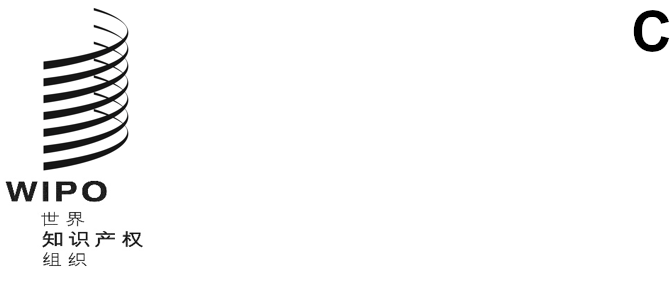 cWS/11/23原文：英文日期：2023年11月6日产权组织标准委员会（CWS）第十一届会议
2023年12月4日至8日，日内瓦关于名称数据清理准则的提案名称标准化工作队共同牵头人编拟的文件背　景	在2017年举行的产权组织标准委员会（CWS）第五届会议上，标准委员会工作计划增添了一项新任务：第55号任务。在同一届会议上还设立了名称标准化工作队，并向其分配了第55号任务，任务说明如下：“设想制定一项产权组织标准，帮助工业产权局更好地从源头确保申请人名称的质量，编写关于采取进一步行动以实现工业产权文献中申请人名称标准化的提案并提交标准委员会审议。”（见文件CWS/5/22第85至88段。）	标准委员会在2019年举行的第七届会议上注意到，秘书处按照第六届会议商定的结果，在2018年11月分发了一份关于工业产权局使用申请人标识符的调查。由于关于使用标识符的调查已经完成，工作队提议参照该调查修订第55号任务的说明。标准委员会批准了修订后的第55号任务说明，现为：“设想制定一项产权组织标准，帮助工业产权局更好地从源头确保申请人名称的质量；编写关于采取进一步行动以实现工业产权文献中申请人名称标准化的提案并提交标准委员会审议。”（见文件CWS/7/29第72至79段。）	国际局于2019年主办了一次讨论名称标准化问题的讲习班。受邀与会的主管局和业界发言人分享了做法和可能的解决方案。在此次讲习班上，国际局注意到各局在名称标准化的数据清理方面有许多不同方法。	工作队自上届会议以来在工作计划方面取得的进展进一步详见文件CWS/11/22。拟议准则	名称标准化工作队在第55号任务的框架下，编写了关于一套支持工业产权局进行名称数据清理的准则的最终提案。这些准则载于本文件附件。	编写这些准则旨在提供一般性和高层次建议。由于法律要求、数据做法、清理目的、数据的预期用途、资源要求和技术考虑等因素各不相同，因此没有对于所有工业产权局都最适用的单一方法。这些建议旨在反映可适用于任何局的一般做法，以支持清理客户的名称数据，进而支持下游用户使用更好的名称标准化和名称匹配技术。	工作队注意到，产权组织标准ST.20提出了建议，制作公开申请人和其他客户名称的专利文献索引，并推动这些索引中出现的名称使用统一表示形式，同时对索引自身中的名称采用统一的排序方法。因此，准则终稿将提及该标准，并支持使用该标准。	如果标准委员会在本届会议上批准了这些准则，建议委员会请秘书处发布于《产权组织手册》第三部分：https://www.wipo.int/standards/en/part_03_standards.html。	请标准委员会：注意本文件及其附件的内‍容；审议并批准上文第5至7段所述并转录于本文件附件的准则；以及如上文第8段所述，请秘书处在《产权组织手册》第三部分发布准‍则。[后接附件]